Directions:This essay assignment is due Monday August 11th. You have the option of either choosing the FOREIGN POLICY essay or the REFORM MOVEMENT essay.  Just choose one!!!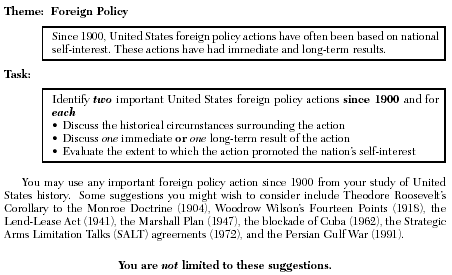 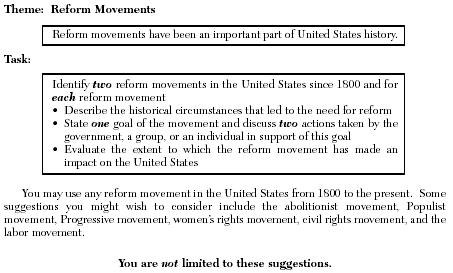 